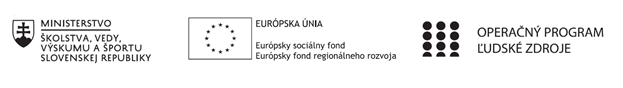 Správa o činnosti pedagogického klubu Príloha:Prezenčná listina zo stretnutia pedagogického klubuPokyny k vyplneniu Správy o činnosti pedagogického klubu:Prijímateľ vypracuje správu ku každému stretnutiu pedagogického klubu samostatne. Prílohou správy je prezenčná listina účastníkov stretnutia pedagogického klubu. V riadku Prioritná os – VzdelávanieV riadku špecifický cieľ – uvedie sa v zmysle zmluvy o poskytnutí nenávratného finančného príspevku (ďalej len "zmluva o NFP")V riadku Prijímateľ -  uvedie sa názov prijímateľa podľa zmluvy o poskytnutí nenávratného finančného príspevku V riadku Názov projektu -  uvedie sa úplný názov projektu podľa zmluvy NFP, nepoužíva sa skrátený názov projektu V riadku Kód projektu ITMS2014+ - uvedie sa kód projektu podľa zmluvy NFPV riadku Názov pedagogického klubu (ďalej aj „klub“) – uvedie sa  názov klubu V riadku Dátum stretnutia/zasadnutia klubu -  uvedie sa aktuálny dátum stretnutia daného klubu učiteľov, ktorý je totožný s dátumom na prezenčnej listineV riadku Miesto stretnutia  pedagogického klubu - uvedie sa miesto stretnutia daného klubu učiteľov, ktorý je totožný s miestom konania na prezenčnej listineV riadku Meno koordinátora pedagogického klubu – uvedie sa celé meno a priezvisko koordinátora klubuV riadku Odkaz na webové sídlo zverejnenej správy – uvedie sa odkaz / link na webovú stránku, kde je správa zverejnenáV riadku  Manažérske zhrnutie – uvedú sa kľúčové slová a stručné zhrnutie stretnutia klubuV riadku Hlavné body, témy stretnutia, zhrnutie priebehu stretnutia -  uvedú sa v bodoch hlavné témy, ktoré boli predmetom stretnutia. Zároveň sa stručne a výstižne popíše priebeh stretnutia klubuV riadku Závery o odporúčania –  uvedú sa závery a odporúčania k témam, ktoré boli predmetom stretnutia V riadku Vypracoval – uvedie sa celé meno a priezvisko osoby, ktorá správu o činnosti vypracovala  V riadku Dátum – uvedie sa dátum vypracovania správy o činnostiV riadku Podpis – osoba, ktorá správu o činnosti vypracovala sa vlastnoručne   podpíšeV riadku Schválil - uvedie sa celé meno a priezvisko osoby, ktorá správu schválila (koordinátor klubu/vedúci klubu učiteľov) V riadku Dátum – uvedie sa dátum schválenia správy o činnostiV riadku Podpis – osoba, ktorá správu o činnosti schválila sa vlastnoručne podpíše.Príloha správy o činnosti pedagogického klubu                                                                                             PREZENČNÁ LISTINAMiesto konania stretnutia: S SOŠ ELBA, Smetanova 2, 080 05 PrešovDátum konania stretnutia: 10. januára 2023Trvanie stretnutia: od 14.45 hod.	  do17.45 hod.	Zoznam účastníkov/členov pedagogického klubu:Prioritná osVzdelávanieŠpecifický cieľ1.2.1 Zvýšiť kvalitu odborného vzdelávania a prípravy reflektujúc potreby trhu prácePrijímateľSúkromná stredná odborná škola – ELBA, Smetanova 2, PrešovNázov projektuVzdelávanie 4.0 – prepojenie teórie s praxouKód projektu  ITMS2014+312011ADL9Názov pedagogického klubu Pedagogický klub čitateľskej gramotnosti a kritického myslenia – prierezové témy.Dátum stretnutia  pedagogického klubu10. januára 2023Miesto stretnutia  pedagogického klubuS SOŠ ELBA, Smetanova 2, PrešovMeno koordinátora pedagogického klubuMgr. Romana Birošová, MBAOdkaz na webové sídlo zverejnenej správyhttps://ssoselba.edupage.org/a/pedagogicky-klub-c-1Manažérske zhrnutie:Cieľom stretnutia nášho klubu bola organizácia diskusného posedenia a štúdium odbornej literatúry. V rámci stretnutia sme tiež tvorili OPS a zdieľali naše skúsenosti. Na záver stretnutia sme tvorili pedagogické odporúčanie.Kľúčové slová: štúdium odbornej literatúry, diskusné posedenie, tvorba OPS.Hlavné body, témy stretnutia, zhrnutie priebehu stretnutia: Hlavné body:Organizácia posedenia.Diskusia, analýza odbornej literatúry.Tvorba OPS.Záver.Témy: analýza odbornej literatúry, inovácieProgram stretnutia:Organizácia posedenia – prezentácia od koordinátora klubu.Spoločná práca s odbornou literatúrou – tvorba INSERT značiek a diskusná pavučina.Tvorba OPS – brainstorming a tvorivé písanie.Záver a tvorba pedagogického odporúčania.Závery a odporúčania:V rámci stretnutia sme reflektovali skúsenosti získané zo stretnutí pedagogického klubu, a spoločne sme sa zhodli na potrebe aj naďalej inovovať vzdelávací proces v zmysle identifikovaných edukačných  potrieb pre 21. storočie. Transformáciu, ktorá edukačné prostredie v súčasnosti ovplyvňuje, či už v oblasti digitalizácie, alebo v oblasti kurikulárnej reformy - postupne prebieha a bude ďalej prebiehať na základných školách,  vnímame ako obojstranný proces, pretože kultúra a klíma školského prostredia sa mení aj s charakterom edukácie.Na základe analýzy odbornej literatúry sme sa zaoberali spôsobom myslenia pri práci s textom, kritickom myslení a čítaní s porozumením.Regulatívnosť myslenia sa týka jeho obsahovej stránky, ide o proces usmerňovaný vedomím mysliaceho, a to natoľko, že okrem patologických stavov žiak myslí na to, čo chce a ako chce. Tento smer, ktorým vedome a úmyselne regulujeme obsah i formu myslenia, nazývame determinujúcou tendenciou. Spočíva v tom, že pri myslení pripúšťame do vedomia len také predstavy, pojmy, spomienky, ktoré tvoria istú logickú reťaz a vedú naše myslenie k istému vytýčenému cieľu. Determinujúca tendencia má zásluhu aj na tom, že vo svojom myslení odlišujeme podstatné od nepodstatného a sledujeme to, čo považujeme momentálne za najdôležitejšie pre priebeh nášho myslenia.Porozumieť bežnému aj odbornému textu je nepochybne jednou zo základných kompetencií, ktoré umožňujú človeku bezproblémový život v spoločnosti, najmä v pracovných a iných oficiálnych kontaktoch (napr. v úradoch štátnej a verejnej správy).Na záver je veľmi podstatná ešte samostatnosť myslenia.  Samostatnosť myslenia je schopnosť nachádzať nové otázky, nové problémy bez toho, aby sa hľadalo a aplikovalo hotové riešenie, aby sa opieralo o cudzie myšlienky, názory a poučky. Otázky a problémy žiak rieši tvorivo, hľadá a nachádza nové spôsoby riešenia, nové fakty a zákonitosti, vysvetlenia a teórie. Dobrá prax:„Rečové zručnosti – čítanie s porozumením“Postup:Identifikovať informácie uvedené v texte explicitne. 2. Dedukovať z textu a vyvodiť informácie, ktoré v texte nie sú uvedené priamo, implicitne, ale z neho vyplývajú, teda porozumenie vyžaduje uvažovanie, analýzu, porovnávanie, vyvodzovanie, jednoduchú aplikáciu pričom táto schopnosť súvisí so subjektívnym charakterom porozumenia. 3. Interpretovať text a integrovať informácie z neho s predchádzajúcimi poznatkami a skúsenosťami. 4. Hodnotiť text z hľadiska obsahu. 5. Hodnotiť text z hľadiska formy, jazykových prostriedkov, útvaru/žánru, štýlu a pod.“ (Dvořák, K. et al., 2011, s. 3) Podľa výkonového štandardu pre stredné školy sa od žiaka sa v rámci čítania s porozumením očakáva: – vedieť v texte analyzovať využité výrazové prostriedky, napr. terminológiu, synonymá, kompozíciu ap., z hľadiska autorovho zámeru a funkcie textu, – dokázať identifikovať kľúčové slová textu, – vedieť rozlíšiť v texte hlavné myšlienky od vedľajších, podstatné informácie od nepodstatných, – dokázať sformulovať hlavnú myšlienku textu, – dokázať spracovať text – vytvoriť z neho konspekt, osnovu z prečítaného textu, tézy, – dokázať posúdiť informačné zdroje, na základe ktorých bol text vytvorený,... – dokázať efektívne využiť zdroje informácií pri práci s vlastným i cudzím textom, – ovládať základy kritického čítania, t. j. vedieť vnímať problémy nastolené textom a identifikovať chyby a protirečenia, ktoré sa v texte nachádzajú.Aktivita: reprodukcia textu – žiaci si v priebehu 5 – 10 minút prečítajú text a stručne zreprodukujú text podľa inštrukcií (napr. porozprávajte text ako moderátor spravodajstva, ako učiteľ v základnej škole pre žiakov a od.). Táto aktivita je z hľadiska žiaka nenáročná, rozvíja aj jeho komunikačné zručnosti, avšak časová náročnosť je veľká, preto vyberať treba krátke texty. Osnova textu - žiaci si v priebehu 5 – 10 minút prečítajú text a v stanovenom čase písomne vytvoria osnovu. Potom na základe osnovy zreprodukuje jeden žiak obsah textu. Pri tejto aktivite je vhodné rozsiahlejší text rozčleniť na viac častí a rozdeliť žiakom jednotlivé časti.Odporúčame pokračovať v diskusii k uvedenej téme a zdieľať dobrú prax.Vypracoval (meno, priezvisko)Mgr. Romana Birošová, MBADátum10. januára 2023 PodpisSchválil (meno, priezvisko)Ing. Emil BlichaDátum10. januára 2023PodpisPrioritná os:VzdelávanieŠpecifický cieľ:1.2.1 Zvýšiť kvalitu odborného vzdelávania a prípravy reflektujúc potreby trhu prácePrijímateľ:Súkromná stredná odborná škola – ELBA, Smetanova 2, PrešovNázov projektu:Vzdelávanie 4.0 – prepojenie teórie s praxouKód ITMS projektu:312011ADL9Názov pedagogického klubu:Pedagogický klub čitateľskej gramotnosti a kritického myslenia – prierezové témy.č.Meno a priezviskoPodpisInštitúcia1.Mgr. Romana Birošová, MBASSOŠ ELBA Prešov2.Ing. Emil BlichaSSOŠ ELBA Prešov3.PhDr. Andrea MarušinováSSOŠ ELBA Prešov4.Mgr. Miroslava OzoroczySSOŠ ELBA Prešov5.Bc. Emília MiklošováPNSSSOŠ ELBA Prešov